PARLAONICA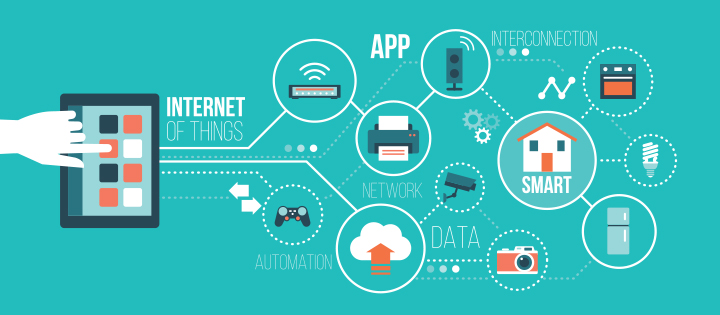 INTERNET, ŠTETAN ILI KORISTAN?!?!Kada: ponedjeljak (26. listopada) u 20:30 satiGdje: atrij đačkog domaTko: 2., 6. i 10. odgojna skupinaVoditeljice: Petra Mitrović, prof.Dijana Ivčić, prof.Maja Balić Motušić, prof.